      Northern California Junior Hockey Association Board Meeting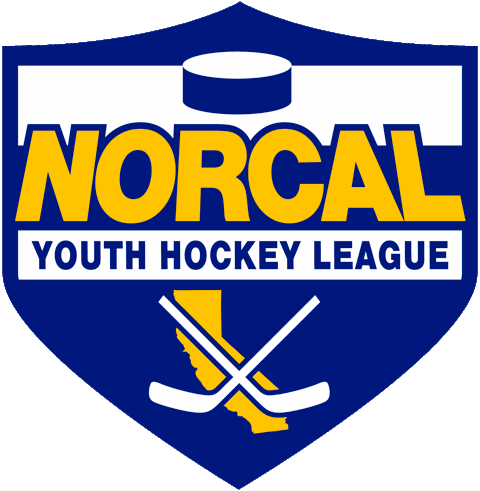               MAY 9thth, 2020 @ 10:00am –Via ZOOMMeeting called to order @ 10:04am by Matt Adams.  Quorum was determined.Introductions made.Approval of November Minutes-    Meeting minutes approved by Cameron Higley, second by Darren Redmond. ATTENDANCE: PRESIDENT –Matt AdamsDecision made not to hold playoffs.  Focusing looking forward to opening for next season.  Motion made to cancel playoffs by Chris Petrus, second by Chi Tse.  Motion passed.Postponement of tryouts from CAHA until after the JUNE CAHA Board meeting.End of SeasonDiscussion on ending official ending of season took place.  How do we want to recognize teams for the season?  Motion made by Chi Tse to recognize 1st place teams in regular season/division, second by Blaine Muchart.  Motion passed.Awards have been made by Robert Grande/Champion Sports.  Will look into remaking what we can  (1st/2nd) for next season.Elections took place for:  President, Treasurer and Member at Large.Results:  NORCAL President:  Dan GranataNORCAL Treasurer:  Robert GrandeNORCAL Member at Large:  Chris Hathaway  Thank you to our past board members for their service and welcome to our new board members.MEETING ADJOURNED @ 10:31am/Matt Adams.MEETING CALLED TO ORDER UNDER NEW NORCAL PRESIDENT, Dan Granata @ 10:32amPRESIDENT-Dan GranataThank you everyone for the vote of confidence.A huge “Thank You” to Matt Adams for all your contributions to the NORCAL Board.Welcome to our new club Presidents Jason Stiles from Roseville Capital Thunder and Adrian Smith from Fresno Monsters.Will be sending out survey monkey to clubs to see what changes/improvements you would like to see.USA Hockey Return to the Rinks/Covid-19/{layer Safety guidelines is good information.High School HockeyTabled. CAHA Board of Directors Elections/Dan Granata/Chris HathawayEveryone is good with pooling our clubs votes and having Chris Hathaway handle/represent for NORCAL.  Please send your votes to Dan, Dan will forward to Chris.TRYOUTSUnknown when tryouts will take place.  Rinks will be opening at different times following their counties requirements regarding COVID and opening dates.Will have more updates mid-June, and will see what USA Hockey proposes.Discussion on tryout possibilities:  Rinks need to hold all at onceSuggestion made to maybe hold tryouts all at one facility.GM UPDATES-Laura Cahn-DELINQUENCY LISTWill be flexible due to ongoing circumstances.  If you have any more names, clubs please send to Laura this week.FINANCIALS/Robert Grande-Not much change.  4 clubs still owe money- Redwood City, San Francisco, Santa Clara and Tri Valley.Mite invoices just went out.  Please send in your checks ASAP.NORCAL Scholarships went out this week.REGISTRAR UPDATES- Teresa Attebery-NO REPORTIHONC-Todd Llewellyn-As long as guidelines are in place for referee’s to return, most should be returning once able to.Please send out seminar information to your families, youth players, alumni, men’s leagues.  Need to recruit new officials.Larry asked if it might be possible to go through training online for new recruits?  No info from USA Hockey as of yet.  Todd to update at June meeting.MITE JAMBOREE-Darren Attebery-NO REPORT Thank you to Darren for all of your help with the Mites program.OLD BUSINESSContact Listing-Contact listing has been updated. https://docs.google.com/spreadsheets/d/1U8XJjSXTRc-L9xJRwGzxs40RpLhx70rhnSridDXY1P0/edit?usp=sharingNEW BUSINESSDISCUSSIONSClosingMeeting adjourned @ 12:09pm.  Motioned by Robert Grande, second by Darren Redmond.Next Meeting Dates:July TBDAugust TBDSeptember TBDNameClub or RollIn AttendanceMatt Adams/PRESIDENT  NORCAL President XLaura CahnNORCAL General ManagerXDan Granata/PRESIDENT ELECTNORCAL Vice President                                      XDana OlenakNORCAL SecretaryXRobert GrandeNORCAL Treasurer X   Tyler ShaffarNORCAL Scheduler             XChris HathawayNORCAL Member-at-LargeXChip CormierNORCAL Goalie DevelopmentTeresa AtteberyPACIFIC DISTRICT/ Roster ManagerX Darren AtteberyNORCAL Mite CoordinatorX Andy DickersonNORCAL WebmasterMark MauroNORCAL Referee-in-ChiefX NORCAL SafeSportMike JandaNORCAL Director of CoachesTodd LlewellynIHONC President             XChris HathawayCupertino - PresidentX    Darren Redmond/SuzanneFresno – President X     Alison Bailey/Hannah HannonBlack Stars -President  X Chi TseOakland Club PresidentX  Jason Stiles  Roseville Capital Thunder - PresidentX Chris Clima Santa Clara – President X  Shane GalavizSan Jose - President / ProxyAnne Woida/Chris PetrusSanta Rosa Club PresidentX Blaine MachartStockton –President              XKen Wood /LeticiaTahoe Grizzlies -PresidentX Cameron HigleyTri-Valley - PresidentX  George Caliando/Mark  San Francisco - PresidentX Dana Olenak Proxy Vacaville Jets-PresidentX OTHERS IN ATTENDANCE